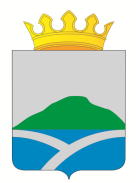 КОНТРОЛЬНО–СЧЕТНАЯ ПАЛАТА УИНСКОГО МУНИЦИПАЛЬНОГО ОКРУГА ПЕРМСКОГО КРАЯ(КСП УИНСКОГО МУНИЦИПАЛЬНОГО ОКРУГА)ул. Октябрьская, д. 1, с. Уинское, Пермский край,  617520, тел./факс (34259) 2-38-89, e-mail: ksp_uin@mail.ruОКПО 438440062, ОГРН 1205900008951, ИНН/КПП 5917006108/591701001ЗАКЛЮЧЕНИЕ о результатах экспертно-аналитического мероприятия«Анализ муниципальных правовых актов Администрации Уинского муниципального округа Пермского края, регулирующих бюджетный процесс»с.Уинское                                                                                                                29.12.2020 Заключение Контрольно-счетной палаты Уинского муниципального округа Пермского края подготовлено в соответствии с Бюджетным кодексом Российской Федерации (далее по тексту – БК РФ), Кодексом об административных правонарушениях Российской Федерации (далее по тексту – КоАП РФ), Постановлением Правительства РФ от 06.05.2016 N 393 "Об общих требованиях к порядку принятия решений о признании безнадежной к взысканию задолженности по платежам в бюджеты бюджетной системы Российской Федерации" (далее - Постановлением Правительства РФ от 06.05.2016 N 393), Постановлением Правительства РФ от 26.02.2010 N 96 "Об антикоррупционной экспертизе нормативных правовых актов и проектов нормативных правовых актов" (вместе с "Правилами проведения антикоррупционной экспертизы нормативных правовых актов и проектов нормативных правовых актов", "Методикой проведения антикоррупционной экспертизы нормативных правовых актов и проектов нормативных правовых актов"), Решением Думы Уинского муниципального округа от 08.11.2019 N 21 "Об утверждении Положения о бюджетном процессе в Уинском муниципальном округе Пермского края" (далее по тексту – Положение о бюджетном процессе).Проведен анализ следующих муниципальных правовых актов Администрации Уинского муниципального округа Пермского края, регулирующих бюджетный процесс:1. Постановление Администрации Уинского муниципального округа Пермского края от 29.06.2020 № 259-01-03-259 «Об утверждении Положения о порядке ведения муниципальной долговой книги Уинского муниципального округа Пермского края» (далее по тексту – Положение). В ходе анализа выявлено следующее:- в пункте 2.1.2 Положения указано, что информация, представляемая в Долговую книгу, состоит из соответствующих форм долговых обязательств, одной из которых в соответствии с вышеназванным пунктом Положения являются муниципальные займы, осуществляемые путем выпуска ценных бумаг. Данный пункт Положения не соответствует п. 2 ст. 21 Положения о бюджетном процессе в Уинском муниципальном округе Пермского края, где указано, что долговые обязательства Уинского муниципального округа могут существовать в виде обязательств:по бюджетным кредитам, привлеченным в валюте Российской Федерации в местный бюджет из других бюджетов бюджетной системы Российской Федерации;по бюджетным кредитам, привлеченным от Российской Федерации в иностранной валюте в рамках использования целевых иностранных кредитов;по кредитам, привлеченным Уинским муниципальным округом от кредитных организаций в валюте Российской Федерации;по гарантиям Уинского муниципального округа (муниципальным гарантиям), выраженным в валюте Российской Федерации;по муниципальным гарантиям, предоставленным Российской Федерации в иностранной валюте в рамках использования целевых иностранных кредитов. Кроме того, данная форма долговых обязательств (муниципальные займы, осуществляемые путем выпуска ценных бумаг), не предусмотренная Положением о бюджетном процессе, указана и в Приложении к Положению (табличная часть). 	Данное противоречие между нормами вышеназванных муниципальных правовых актов (между Положением о порядке ведения муниципальной долговой книги Уинского муниципального округа Пермского края и Положением о бюджетном процессе в Уинском муниципальном округе) в соответствии с пп. «и» п.3 Методики проведения антикоррупционной экспертизы нормативных правовых актов и проектов нормативных правовых актов является коррупциогенным фактором.Предлагаем устранить противоречия и привести  пункт 2.1 Положения в соответствие требованиям п. 2 ст. 21 Положения о бюджетном процессе в Уинском муниципальном округе Пермского края;- в пункте 2.1.5 Положения указано, что информация, представляемая в Долговую книгу, состоит из соответствующих форм долговых обязательств, одной из которых в соответствии с вышеназванным пунктом Положения являются иные долговые обязательства муниципального образования. Данный пункт Положения не соответствует п. 2 ст. 21 Положения о бюджетном процессе в Уинском муниципальном округе Пермского края, где указано, что долговые обязательства Уинского муниципального округа не могут существовать в иных видах, за исключением предусмотренных настоящим пунктом. Кроме того, данная форма долговых обязательств (иные долговые обязательства муниципального образования.), не предусмотренная Положением о бюджетном процессе, указана и в Приложении к Положению (табличная часть).Предлагаем исключить из п. 2.1.5 Положения слова «иные долговые обязательства»;- в разделе Положения 1 «Общие положения» пункт 1.1 предлагаем после слов «в соответствии с требованиями статей 120, 121 БК РФ» дополнить словами «а также в соответствии с требованиями Положения о бюджетном процессе в Уинском муниципальном округе Пермского края, утвержденного Решением Думы Уинского муниципального округа от 08.11.2019 N 21»;- содержание пункта 2.2 Положения не в полной мере соответствует требованиям п. 4 ст. 121 БК РФ, в вышеназванном пункте Положения перечислены не все обязательные для включения в Долговую книгу сведения о долговых обязательствах: информация о дате возникновения и исполнения (прекращения по иным основаниям) полностью или частично обязательств; формах обеспечения обязательств; информация о просроченной задолженности по исполнению муниципальных долговых обязательств. Предлагаем  пункт 2.2 Положения привести в соответствие требованиям п. 4 ст. 121 БК РФ;2. Постановление Администрации Уинского муниципального округа Пермского края от 24.03.2020 № 259-01-03-54 «Об утверждении Положения о порядке использования бюджетных ассигнований резервного фонда администрации Уинского муниципального округа Пермского края» (далее – Положение). В ходе анализа выявлено следующее: - пункт 1.3 Положения не в полной мере соответствует требованиям ч. 4 ст. 81 БК РФ. Предлагаем изложить данный пункт в следующей редакции: «Бюджетные ассигнования резервного фонда направляются на финансовое обеспечение непредвиденных расходов, в том числе на проведение аварийно-восстановительных работ и иных мероприятий, связанных с ликвидацией последствий стихийных бедствий и других чрезвычайных ситуаций, а также на иные мероприятия, предусмотренные настоящим порядком»;- абзац 1 пункта 3.1 Положения предлагаем дополнить текстом следующего содержания: «Бюджетные ассигнования резервного фонда выделяются главному распорядителю бюджетных средств. В случае если исполнителями мероприятий, указанных в п. 1.3 настоящего Положения, являются муниципальные учреждения, в том числе муниципальные автономные учреждения и муниципальные бюджетные учреждения, по которым принято решение о предоставлении субсидий в соответствии с абзацем вторым пункта 1 статьи 78.1 БК РФ, бюджетные ассигнования резервного фонда передаются главными распорядителями бюджетных средств подведомственным муниципальным учреждениям»;- абзац 2 пункта 3.1. предлагаем изложить в следующей редакции: «Подготовку проекта распоряжения о выделении бюджетных ассигнований из резервного фонда осуществляет финансовое управление администрации Уинского муниципального округа Пермского края. В распоряжении о выделении бюджетных ассигнований указываются: основание принятия соответствующего решения; наименование главного распорядителя бюджетных средств, в распоряжение которого выделяются бюджетные ассигнования резервного фонда (в случае передачи средств муниципальному учреждению дополнительно указывается его наименование); общий объем бюджетных ассигнований, выделяемых из резервного фонда; направление использования бюджетных ассигнований резервного фонда (конкретный объект и вид работ (услуг);- абзац 3, 4, 5, 6 п. 3.1 предлагаем изложить в следующей редакции: «Рассмотрение вопроса о возможности, целесообразности и обоснованности выделения бюджетных ассигнований из резервного фонда осуществляется уполномоченной комиссией по предупреждению и ликвидации чрезвычайных ситуаций и обеспечению пожарной безопасности Уинского муниципального округа (далее - КЧС и ОПБ).Основанием для подготовки проекта распоряжения о выделении бюджетных ассигнований является решение (акт, заключение) соответствующей комиссии. К проекту распоряжения о выделении бюджетных ассигнований прилагаются следующие документы:- решение КЧС и ОПБ (при предупреждении или возникновении чрезвычайной или аварийной ситуаций);- сметный расчет (смета), утвержденный руководителем главного распорядителя бюджетных средств;- справка Росгидромета (при ликвидации последствий стихийных бедствий);-  абзацы 8-14 пункта 3.1 предлагаем исключить, поскольку в данных абзацах идет перечисление документов, необходимых для выделения материальной помощи из резервного фонда физическому лицу, которые дублируют пункты Положения об оказании материальной помощи гражданам, пострадавшим от пожара, утвержденного Постановлением администрации Уинского муниципального района Пермского края от 24.12.2013 № 717-01-01-03. Предлагаем абзац 7 п. 3.1 изложить в следующей редакции: «Материальная помощь физическому лицу, пострадавшему от пожара предоставляется в соответствии с требованиями Положения об оказании материальной помощи гражданам, пострадавшим от пожара»;-  пункт 3.1 предлагаем дополнить абзацем следующего содержания: «В случае если мероприятия, указанные в пункте 1.3 настоящего Положения, реализуются муниципальными автономными учреждениями, муниципальными бюджетными учреждениями, по которым принято решение о предоставлении субсидий в соответствии с абзацем вторым пункта 1 статьи 78.1 БК РФ, бюджетные ассигнования резервного фонда выделяются главному распорядителю бюджетных средств, осуществляющему по поручению администрации Уинского муниципального округа полномочия и функции учредителя муниципальных учреждений, для финансового обеспечения мероприятий путем предоставления субсидий подведомственным муниципальным бюджетным и автономным учреждениям Уинского муниципального округа, являющимся исполнителями данных мероприятий»;- пункт 3.2 не в полной мере соответствует нормам БК РФ в части применения понятия «меры принуждения». БК РФ предусмотрены меры бюджетного принуждения. Согласно п. 2 ст. 306.2 БК РФ к бюджетным мерам принуждения относятся:бесспорное взыскание суммы средств, предоставленных из одного бюджета бюджетной системы Российской Федерации другому бюджету бюджетной системы Российской Федерации;бесспорное взыскание суммы платы за пользование средствами, предоставленными из одного бюджета бюджетной системы Российской Федерации другому бюджету бюджетной системы Российской Федерации;бесспорное взыскание пеней за несвоевременный возврат средств бюджета;приостановление (сокращение) предоставления межбюджетных трансфертов (за исключением субвенций).Как видно из содержания п. 2 ст. 306.2 БК РФ, возврат средств резервного фонда администрации не предусматривается в качестве меры бюджетного принуждения. Кроме того, за нецелевое использование бюджетных средств ответственность установлена КоАП РФ, муниципальные правовые акты не могут устанавливать ответственность  за нецелевое использование бюджетных средств, поскольку это находится за рамками полномочий органов местного самоуправления. Предлагаем пункт 3.2 Положения изложить в следующей редакции: «Нецелевое использование средств резервного фонда влечет за собой ответственность, установленную действующим законодательством»;- пункт 4.1 Положения предлагаем дополнить предложением следующего содержания: «При предоставлении субсидий муниципальным автономным и бюджетным учреждениям в соответствии с п. 3.1 настоящего Положения главный распорядитель бюджетных средств прилагает к информации об использовании бюджетных ассигнований резервного фонда отчет учреждения об использовании субсидий по форме согласно приложению к настоящему Положению (форму отчета необходимо разработать).3. Постановление Администрации Уинского муниципального района Пермского края от 24.12.2013 № 717-01-01-03 «Об утверждении Положения об оказании материальной помощи гражданам, пострадавшим от пожара». В ходе анализа выявлено следующее:- в связи с преобразованием Уинского муниципального района в Уинский муниципальный округ, ликвидацией администраций сельских поселений Уинского муниципального района Пермского края необходимо разработать и утвердить новое Положение об оказании материальной помощи гражданам, пострадавшим от пожара с учетом действующего законодательства и муниципальных нормативных актов Уинского муниципального округа Пермского края.4. Постановление Администрации Уинского муниципального округа Пермского края от 10.03.2020 №259-01-03-6 «Об утверждении Порядка формирования перечня и оценки налоговых расходов Уинского муниципального округа Пермского края» (далее – Порядок). В ходе анализа выявлено следующее:- в п. 1.3 Порядка указано: «В целях проведения оценки налоговых расходов Уинского муниципального округа Пермского края орган исполнительной власти Уинского муниципального округа Пермского края, уполномоченный на проведение оценки налоговых расходов (далее - ответственный орган исполнительной власти Уинского муниципального округа Пермского края)…». Однако не указано какой именно орган исполнительной власти Уинского муниципального округа уполномочен на проведение оценки налоговых расходов. Кроме того, далее по тексу Порядка также неоднократно употребляется понятие «ответственный орган исполнительной власти Уинского муниципального округа Пермского края» и не указано какой конкретно орган исполнительной власти осуществляет те или иные действия в соответствии с Порядком. Предлагаем в пунктах Порядка: 1.3; 2.2; 2.3; 2.4; 2.5; 2.6; 3.8; 3.9; 3.10. вместо слов «ответственный орган исполнительной власти Уинского муниципального округа Пермского края» указать конкретный орган исполнительной власти Уинского муниципального округа Пермского края.5. Постановление Администрации Уинского муниципального округа Пермского края от 10.04.2020 № 259-01-03-104 «Об утверждении Порядка принятия решений о признании безнадежной к взысканию задолженности по платежам в бюджет Уинского муниципального округа Пермского края, администрируемым администрацией Уинского муниципального округа Пермского края» (далее – Порядок). В ходе анализа выявлено следующее:- пункт 2 Порядка не в полной мере соответствует  требованиям ст. 47.2 БК РФ: в данном пункте не учтены изменения, внесенные Федеральным законом от 07.04.2020 N 114-ФЗ "О внесении изменений в статью 47.2 Бюджетного кодекса Российской Федерации". Предлагаем внести в данный пункт изменения в соответствии с действующей редакцией ст. 47.2 БК РФ;- пункт 4.3 Порядка не в полной мере соответствует  требованиям п. 2 Постановления Правительства РФ от 06.05.2016 N 393 "Об общих требованиях к порядку принятия решений о признании безнадежной к взысканию задолженности по платежам в бюджеты бюджетной системы Российской Федерации": не учтены изменения, которые были внесены Постановлением Правительства РФ от 02.07.2020 N 975 "О внесении изменений в общие требования к порядку принятия решений о признании безнадежной к взысканию задолженности по платежам в бюджеты бюджетной системы Российской Федерации" в пп. «в» п. 3 Постановления Правительства РФ от 06.05.2016 N 393 в части изменения перечня документов, подтверждающих случаи признания безнадежной к взысканию задолженности по платежам в бюджет;- из п. 4.3 Порядка необходимо исключить Управление имущественных и земельных отношений администрации Уинского муниципального округа Пермского края, т.к. с 01 января 2021 года данное учреждение в соответствии с Решением о бюджете Уинского муниципального округа Пермского края наделено полномочиями главного администратора доходов бюджета и в соответствии с п. 4 ст. 47.2 БК РФ должно будет принять самостоятельно Порядок принятия решений о признании безнадежной к взысканию задолженности по платежам в бюджет в соответствии с общими требованиями, установленными Правительством Российской Федерации;- в Приложении к Порядку предлагаем слова "(идентификационный номер налогоплательщика физического лица)" заменить словами "(идентификационный номер налогоплательщика физического лица (при наличии)", в соответствии с изменениями, внесенными в пп. «б» п. 5 Постановления Правительства РФ от 06.05.2016 N 393; - предлагаем исключить Приложение 2 (Положение о комиссии по поступлению и выбытию активов администрации Уинского муниципального округа) по следующим основаниям: 1. Положение о комиссии по поступлению и выбытию активов утверждается в рамках учетной политики;2. В связи с централизацией учета в соответствии с требованиями п. 14 СГС "Концептуальные основы" утверждена Единая учетная политика, которая устанавливает единые правила и способы ведения бухгалтерского учета государственных бюджетных и автономными учреждений, бюджетного учета активов и обязательств казенных учреждений, органов местного самоуправления Уинского муниципального округа. В Единой учетной политике и определены полномочия и задачи комиссии по поступлению и выбытию активов (Приложение № 10).;3. Единая учетная политика при централизации учета формируется централизованной бухгалтерией (п. 14 СГС "Концептуальные основы").Следовательно, Положение о комиссии по поступлению и выбытию активов администрации Уинского муниципального округа не может утверждаться Постановлением  администрации Уинского муниципального округа Пермского края, поскольку это находится за рамками ее полномочий. Кроме того, в соответствии с пп. «д» п. 3 Методики  проведения антикоррупционной экспертизы нормативных правовых актов и проектов нормативных актов принятие нормативного правового акта за пределами компетенции - нарушение компетенции государственных органов, органов местного самоуправления или организаций (их должностных лиц) при принятии нормативных правовых актов является коррупциогенным фактором;- предлагаем исключить Приложение 3 (Состав комиссии по поступлению и выбытию активов администрации Уинского муниципального округа), поскольку состав данной комиссии уже утвержден Приказом администрации Уинского муниципального округа Пермского края от 22.04.2020 № 259-01-04-84 «О создании постоянно действующей комиссии по поступлению и выбытию активов администрации Уинского муниципального округа пермского края».Кроме того, в п. 2.1.25 Единой учетной политики указано, что персональный состав комиссии по поступлению и выбытию активов, определяется локальным актом (приказ, распоряжение) субъекта централизованного учета. То есть в каждом субъекте учета создается своя комиссия по поступлению и выбытию активов, куда включаются работники данного учреждения, и работники МКУ «БУ Уинского района» (в случае, если данное участие предусмотрено Соглашением).  В Приложении 3 в состав комиссии по поступлению и выбытию активов администрации Уинского муниципального округа как субъекта учета включены сотрудники иных учреждений (отдельных юридических лиц и субъектов учета), которые не должны осуществлять работу в данной комиссии, поскольку не являются сотрудниками данного учреждения. Вывод: муниципальные правовые акты администрации Уинского муниципального округа Пермского края, указанные в настоящем Заключении и регулирующие бюджетный процесс не в полной мере соответствуют нормам действующего законодательства.Предложения:1. Внести в муниципальные правовые акты изменения, согласно указанным в настоящем Заключении замечаниям. 2. Исключить из Постановления Администрации Уинского муниципального округа Пермского края от 10.04.2020 № 259-01-03-104 «Об утверждении Порядка принятия решений о признании безнадежной к взысканию задолженности по платежам в бюджет Уинского муниципального округа Пермского края, администрируемым администрацией Уинского муниципального округа Пермского края», Постановления Администрации Уинского муниципального округа Пермского края от 29.06.2020 № 259-01-03-259 «Об утверждении Положения о порядке ведения муниципальной долговой книги Уинского муниципального округа Пермского края» коррупциогенные факторы.Председатель                                                                                                  Е.В. Кашина